PROTOKOLL FRÅN MÖTE FÖRÄLDRASEKTIONEN I DALBY GIFPlats: 	Dalby IP – Klubbstugan Datum:  	2022-02-20  kl. 19.00DELTAGANDE (stående punkt)Sandra Strandberg, Fotboll P13,Sofie Sernekvist Fotboll P12,Ulrika Nilsson Handboll P13,Terese Kindborg Handboll P13,Fredrik Alm Handboll P09,Marcus Lindblom Fotboll P12,Anna Dorthé Fotboll F08/09Ricardo Durón, Ansvarig för föräldrasektionen2022 MÖTESTIDER (stående punkt)  -  Klubbstugan/Teams –på Dalby IP, kl 19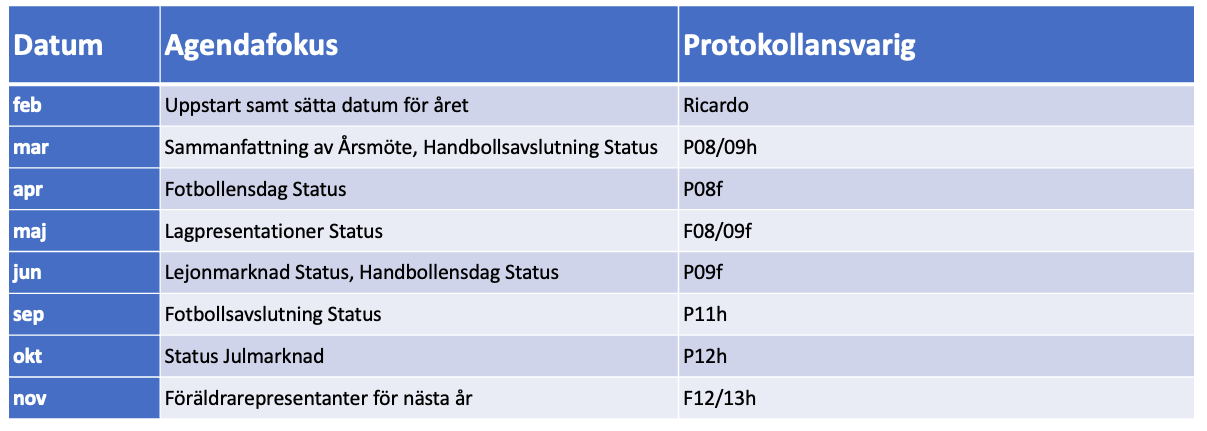 AgendaVälkomna till 2022!Vad gör föräldrasektionen / en föräldrarepresentant?Aktiviteter, vilket lag ansvarar för vad under året?Mötestider under åretAOBDetta är fösta mötet för 2022, där förväntningar på föräldrarepresentanter och föräldrasektionen beskrevs. Mötet gick också ut på att sätta datumen för kommande möten och beskriva de ansvarsområden som varje lag har. Ansvarsområden är enligt nedan: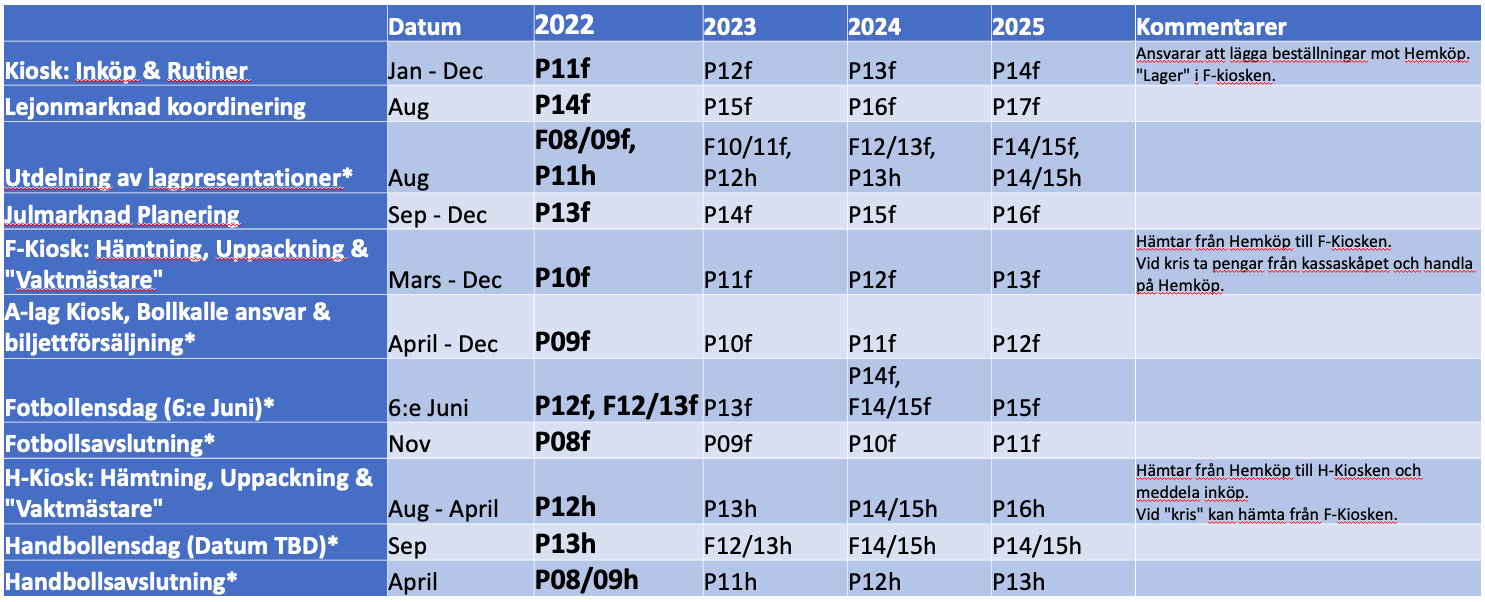 Frågor/Funderingar som lyftes:Hur går man till väga för att ”öppna” handbollskiosken? Vem har nycklar, etc? Ricardo återkommer med infoMobiltelefonen i Handbollskiosken behöver bytas ut. Fungerar dåligt när man ska ta betalt.Ricardo kommer att uppdatera dokumenten för Servering med kontaktperson ifall något inte funkar i kioskerna Ricardo kommer även att skicka ut inbjudningar till kommande möten.Vid pennan!Ricardo Durón